THE 2016 GENERAL ELECTION IS TUESDAY NOV. 8TH!Your Vote is Your Voice! Polls are open 7am – 8pm. 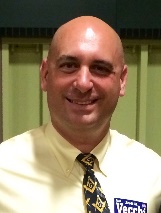 Scott M. Vecchi, Democrat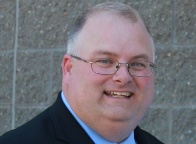 Sheriff Joseph McDonald, Republican  Background  Background  Current Police Sergeant, Plymouth Police Department  Current Plymouth County Sheriff What is your corrections philosophy as it pertains to educational opportunities, mental health, substance abuse services and job and life skills training?What is your corrections philosophy as it pertains to educational opportunities, mental health, substance abuse services and job and life skills training?Many incarcerated individuals lack access to these important services. I will increase the educational opportunities, implement computer literacy classes, and provide realistic job training that will help break the cycle of recidivism, and increase mental health and AA/NA programsDid not submit response to candidate questionnaire.  What is your position on individuals who are in prison because of drug and alcohol charges as it pertains to incarceration versus treatment? What is your position on individuals who are in prison because of drug and alcohol charges as it pertains to incarceration versus treatment?Addiction is a disease; while these individuals are incarcerated we should help treat their addiction through intensive mental health and anti-addiction counseling including the vivitrol shots, and other medical treatments as needed.Did not submit response to candidate questionnaire.If (re)elected, how will you ensure that prisoners leaving the Plymouth House of Corrections have the best chance for successfully returning to community?If (re)elected, how will you ensure that prisoners leaving the Plymouth House of Corrections have the best chance for successfully returning to community?I will create an "Office of Recovery" which in addition to supervising programs inside the facility will ensure that prisoners re-integrating are enrolled in MA Health; have applied for housing if needed, and have AA/NA sponsors in their community.Did not submit response to candidate questionnaire.What are your views on transparency and accountability to the public as it pertains to submission of public reports to include information on complaints, violations, audits, lawsuits and other measures to ensure the Sherriff is accountable to the public in successfully fulfilling his role?What are your views on transparency and accountability to the public as it pertains to submission of public reports to include information on complaints, violations, audits, lawsuits and other measures to ensure the Sherriff is accountable to the public in successfully fulfilling his role? I believe that the lack of transparency under the current administration has eroded the trust of the community. True transparency is the only way to rebuild the trust of the community, especially with low income and communities of color.Did not submit response to candidate questionnaire.